Årshjul for driftsstyremøter 2019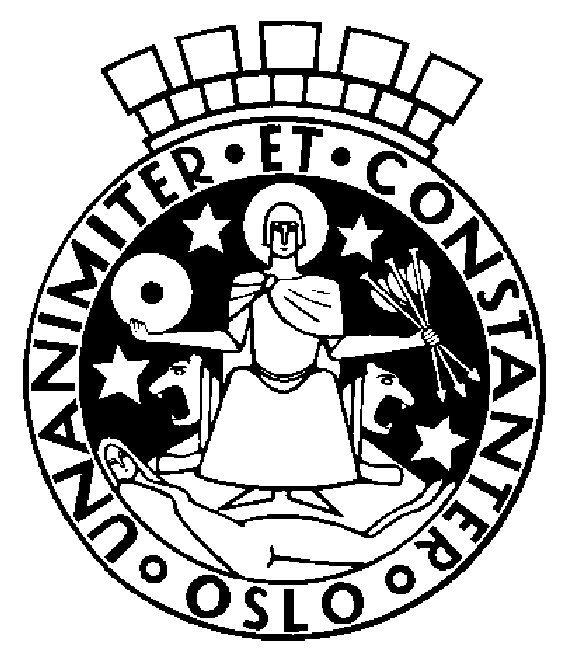 Oslo kommuneUtdanningsetatenÅrvoll skoleMånedSakerFrister for driftsstyretMøtedatoJanuarKonstitueringsmøteBudsjett 2019Strategisk plan 2019Fullmaktsmatrise20.01.1920.01.1916.01.19(ons)MarsØkonomisk gjennomgangStatus strategisk planFullstendighetserklæringÅrsregnskapsrapportResultater fra nasjonale prøver/ kartleggingerInformasjon om arbeidet i driftsstyret07.03.1907.03.1928.02.19(tors)JuniØkonomisk gjennomgangStatus strategisk planTilsettinger neste skoleår/fag og timefordelingResultater fra nasjonale prøver/ kartlegginger13.06.19(tors)Flyttet fra 06.06.19SeptemberØkonomisk gjennomgangResultater fra nasjonale prøver/ kartlegginger19.09.19(tors)NovemberØkonomisk gjennomgangStrategisk plan 2019 evalueresInnspill til strategisk plan 2020Forberede budsjett 2020Resultater fra nasjonale prøver/ kartleggingerÅrshjul for driftsstyremøter 202014.11.19(tors)